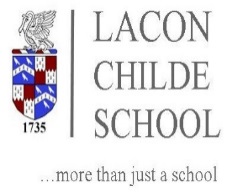 MATHEMATICS  DEPARTMENTThe Mathematics Department is staffed as follows :	Mr Joel Amps			:	Head of Maths, Science & Computing Faculty Ms Angela Cole			:	Subject LeaderMrs Ailsa Harding		:	Maths Teacher	Mr Nicholas Warnett		:	Maths Teacher Mr Nathan Turner		:	IT Co-ordinator + Maths TeacherMr Matthew Stinson		:	Maths/PE Teacher	All pupils have at least 6 hours of maths each fortnight in KS3 / 8 hours in KS4 and are all entered for GCSE maths.  Staff are passionate about teaching maths; all teach across the full age and ability range.  We are a cohesive team committed to fostering engagement and enjoyment within maths lessons.  Homework is timetabled so that all pupils have the opportunity to attend maths help.  This is a lunchtime club available twice a week, taken by members of the department, where pupils can receive extra tuition in areas of difficulty.  In the library there is a section for mathematics, containing a variety of books, which can be used for revision, extension work, or just for pleasure.In Year 7, pupils are banded for maths within the first few weeks.  Setting is then continued throughout each year group, with pupil progress being regularly monitored and reviewed.  The flexibility for pupils to move between sets is retained throughout.  In Year 9, pupils start the Pearson Edexcel 9-1 GCSE course. Textbooks are available for all year groups, along with Mymaths and a variety of other resources.  All maths rooms have interactive whiteboards and the department has access to a computer room for some lessons.  Pupils are expected to provide their own calculators as soon as possible and guidance is given regarding the most suitable type.  However, there is also a strong emphasis on mental arithmetic in all year groups.At Lacon Childe School we aim to stretch the minds of children, to increase intellectual curiosity and evolve an awareness of how mathematical ways of thinking are becoming more relevant to society.  Most importantly, we hope to generate the view that maths can be fun and is accessible to all.Further details about the school are on our website:  www.lacon-childe.org.uk   January 2020